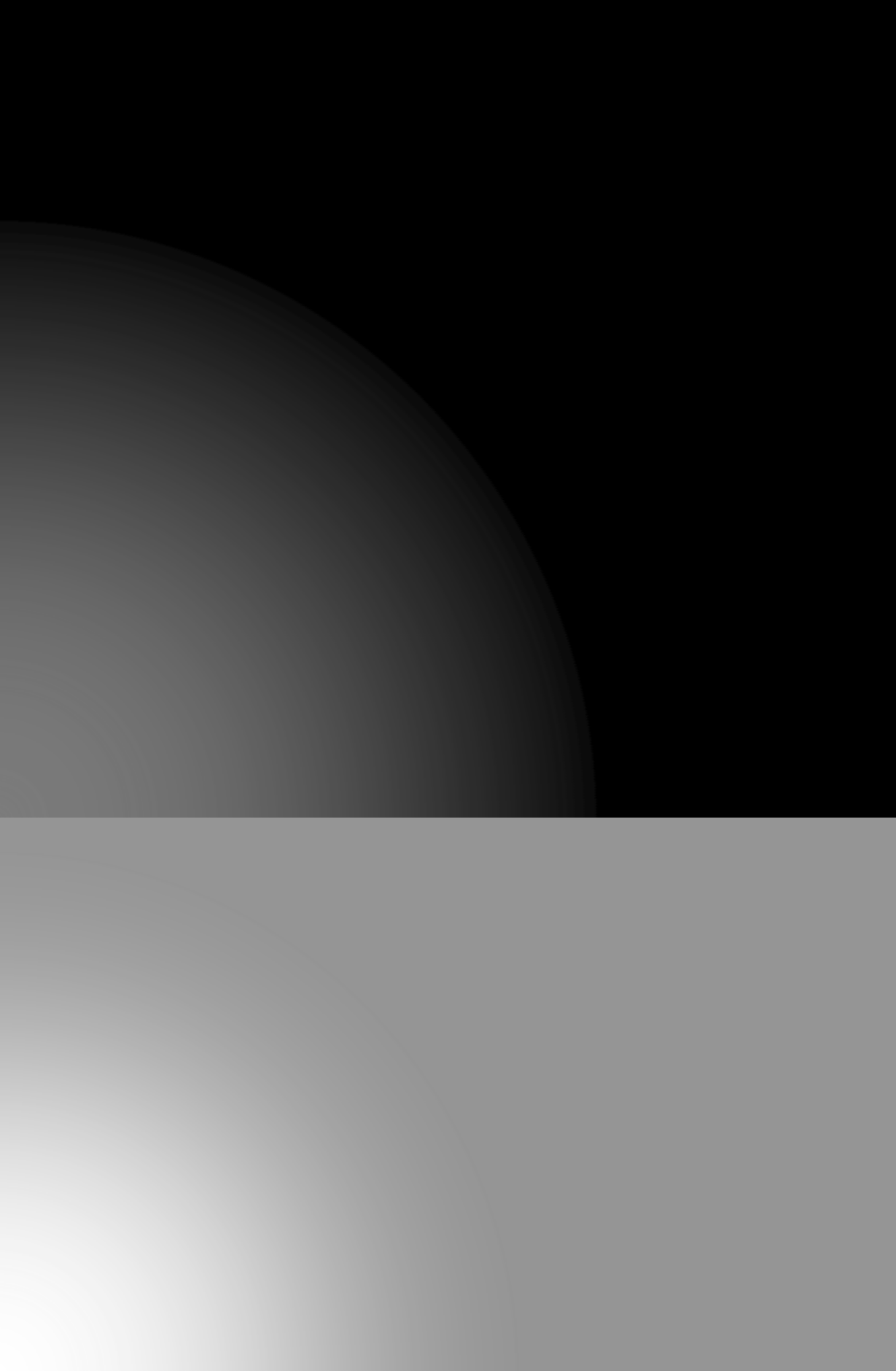 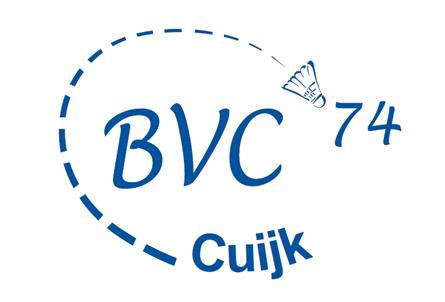 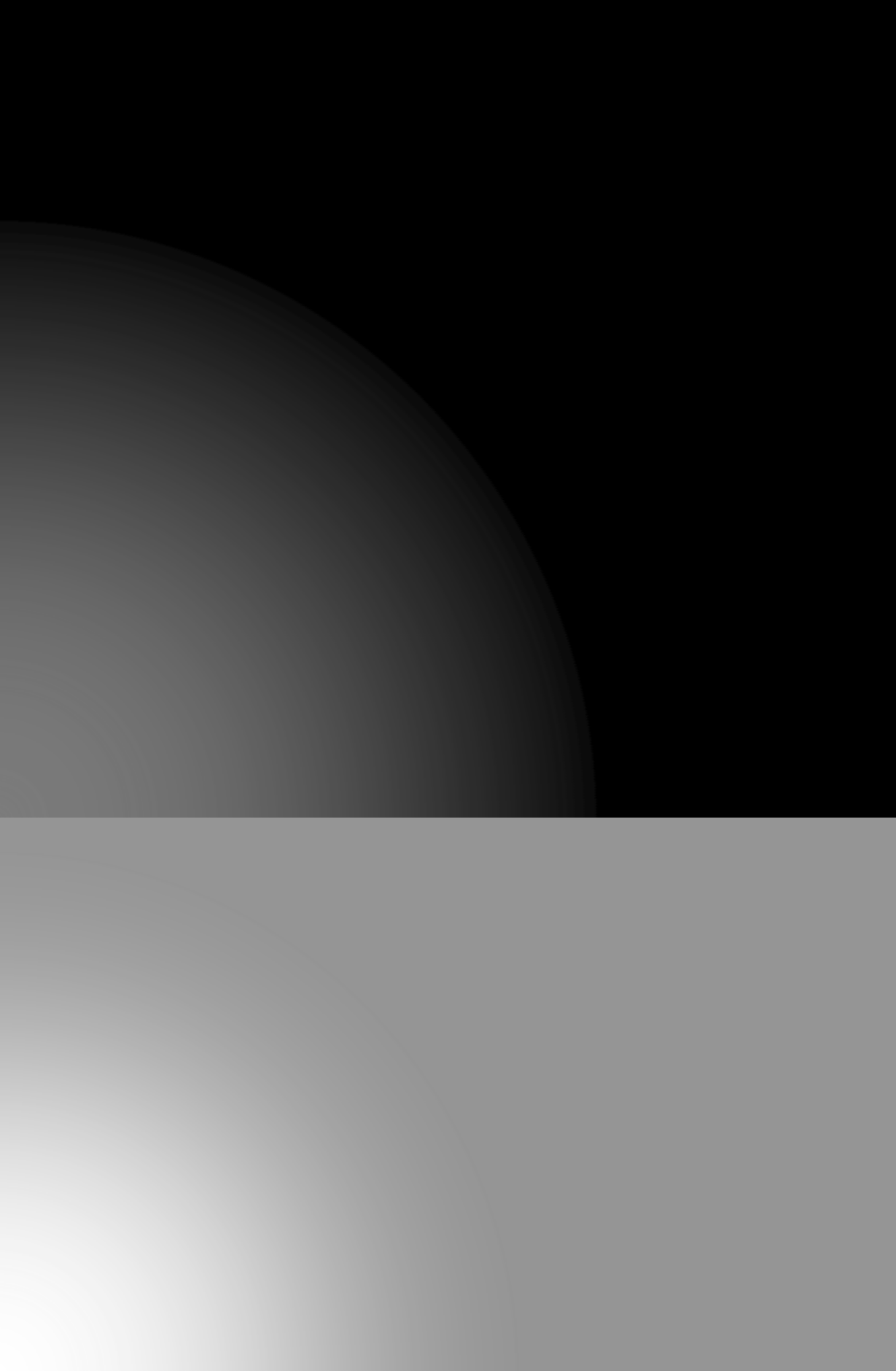 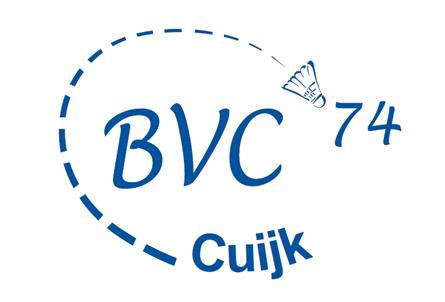 HUISHOUDELIJK REGLEMENTInhoudAlgemeenNaam en zetelDe vereniging draagt de naam Badmintonvereniging Cuijk ’74 (hierna BVC’74) en is statutair gevestigd te Cuijk. De vereniging bezit volledige rechtsbevoegdheid.De vereniging is ingeschreven in het verenigingsregister, dat gehouden wordt bij de Kamer van Koophandel Oost Brabant.De vereniging is aangesloten bij de Nederlandse Badminton Bond (N.B.B. nummer 06470).AlgemeenSpeelmogelijkheden en overige wetenswaardigheden zijn terug te vinden op de website www.bvc74.nl en in het verenigingsboekje “Shuttle up”.LedenVerkrijging van lidmaatschapDe aanvraag voor het lidmaatschap wordt gedaan door zich te wenden tot de ledenadministratie van de vereniging (inschrijfformulier zie website). De aanvrager kan maximaal 2 maal gratis spelen en dient daarna te beslissen of het lidmaatschap wordt aangegaan. Na invulling en ondertekening, bij minderjarigen mede door hun ouder/verzorger, wordt de aanvraag in behandeling genomen.Het nieuwe lid, indien minderjarig de wettelijke vertegenwoordiger, verplicht zich hiermee tot het betalen van hiervoor van toepassing zijnde bedragen aan de vereniging conform de gekozen betaalwijze en verklaart zich tevens akkoord met de betalingsregels en overige voorwaarden uit de statuten en het huishoudelijk reglement van BVC’74.Het lidmaatschap van elk lid van BVC’74 wordt automatisch verlengd en kan alleen worden stopgezet door het inleveren van een ondertekend formulier waarop wordt aangegeven per wanneer de uitschrijving van toepassing is.Het bestuur kan binnen 14 dagen afwijzend over de aanvraag tot het lidmaatschap beslissen, indien het meent dat het kandidaat-lid niet tot de vereniging kan worden toegelaten, om welke reden dan ook. De afwijzing zal, onder opgaaf van redenen, schriftelijk aan het kandidaat-lid kenbaar worden gemaakt. Binnen 14 dagen na dagtekening van de afwijzende beslissing van het bestuur, dient het kandidaat-lid schriftelijk zo hij dat wil, aan het bestuur kenbaar te maken, dat hij in beroep wil gaan bij de Algemene Leden Vergadering. Hij kan zich daartoe laten vertegenwoordigen door een persoon die gerechtigd is de Algemene Leden Vergadering bij te wonen.2AfmeldenAls een lid besluit zijn lidmaatschap op te zeggen, moet hij/zij dit uiterlijk voor 1 augustus schriftelijk bij de penningmeester gedaan hebben, door gebruik te maken van het afmeldingsformulier, terug te vinden op de website www.bvc74.nl. Tussen de datum van uitschrijving en het inleveren van het formulier bij de ledenadministratie mag niet langer dan één maand zitten. Indien een lid zich na 1 augustus afmeldt, is BVC’74 verplicht om de  contributie voor de NBB (Nederlandse Badmintonbond) en/of administratiekosten bij dat lid in rekening te brengen.SeniorledenBVC’74 heeft senior recreanten. Senioren zijn zij, die in het verenigingsjaar de leeftijd van 18 jaar bereiken. JeugdledenJeugdleden mogen vanaf hun 6e jaar lid worden van BVC’74. Jeugdleden zijn zij, die in het  verenigingsjaar de leeftijd van 18 jaar nog niet hebben bereikt. Uitwonende competitiespelersLeden die competitie willen blijven spelen, maar bijvoorbeeld i.v.m. hun studie elders op kamers wonen en niet meer in de gelegenheid zijn door de week te trainen c.q. te spelen, kunnen gebruik maken van een speciale regeling. Deze regeling houdt in dat zij een gereduceerd bedrag per jaar betalen om aan het competitieseizoen deel te nemen. Deze regeling vervalt op het moment dat zij weer in staat zijn om door de week te trainen c.q. te spelen. Aanvraag voor deze regeling dient te geschieden bij inschrijving voor de competitie.ZiekenboegWanneer een lid door ziekte of blessure gedurende een periode langer dan een half jaar niet kan spelen, kan hij/zij een gedeelte van de betaalde contributie, gerekend vanaf het moment van de melding terug ontvangen. Dit bedrag wordt verrekend met de contributie van het volgende seizoen.Bestuur en commissiesDe voorzitterDe voorzitter geeft leiding aan en houdt toezicht op de vereniging. Hij/zij (hierna hij) heeft toegang tot alle commissievergaderingen of overige bijeenkomsten.De voorzitter draagt zorg voor het naleven van de statuten, het huishoudelijk reglement en alle verdere regelingen en bepalingen. De voorzitter is officieel woordvoerder van de vereniging. De voorzitter leidt de vergaderingen en stelt daarin de orde van de dag vast, behoudens het recht van de Algemene Leden Vergadering om daarin wijziging aan te brengen.3De voorzitter heeft het recht de beraadslagingen te beëindigen, indien hij meent dat de vergadering voldoende is ingelicht. Hij is verplicht deze weer te hervatten indien een derde van de bij de Algemene Leden Vergadering aanwezige leden aangeeft dat de vergadering hervat dient te worden.In geval van afwezigheid wordt de voorzitter vervangen door één van de overige leden van het dagelijks bestuur.De secretarisDe secretaris voert de correspondentie van de vereniging, voor zover deze niet aan anderen is opgedragen. Hij/zij (hierna hij) draagt zorg voor het notuleren van de vergaderingen. Alle uitgaande stukken, voor zover niet digitaal, worden namens de vereniging door hem ondertekend. Hij is verplicht van de stukken (digitaal) afschrift te houden.De secretaris draagt zorg voor het secretariaatsarchief.De secretaris zorgt dat de commissies hun jaarverslag op de Algemene Leden Vergadering uitbrengen.De secretaris draagt zorg voor een ledenlijst of register, waaruit de aard van het lidmaatschap dient te blijken. De secretaris kan deze activiteit delegeren aan de ledenadministratie.De administratieve afhandeling van de financiële of de ledenadministratie kan worden overgedragen aan, door het bestuur te benoemen, administrateur(s).De penningmeesterHij/zij (hierna hij) draagt zorg voor de inning van contributie, bijdragen en andere inkomsten. Daarnaast zorgt hij voor het tijdig betalen van ingekomen facturen, declaraties en andere goedgekeurde uitgaven. Alle inkomsten en uitgaven worden boekhoudkundig correct vastgelegd en gerapporteerd aan de vereniging.Betalingen worden door hem alleen gedaan na overleggen van behoorlijke kwitanties of declaraties. Gelden, welke niet nodig zijn voor het bestrijden van lopende uitgaven, worden door hem beheerd overeenkomstig door het bestuur te stellen regels.Op de jaarlijkse Algemene Leden Vergadering brengt hij verslag uit van zijn beheer, tevens dient hij een begroting in voor het nieuwe boekjaar. Hij is verplicht aan de kascommissie inzage te geven van de kas en van alle boeken en bescheiden en ook overigens alle inlichtingen te verstrekken, welke de kascommissie van hem verlangt. Gelijke verplichtingen bestaan voor hem tegenover het bestuur, dat hem te allen tijde ter verantwoording kan roepen.De penningmeester draagt er zorg voor dat alle financiële stukken bewaard blijven overeenkomstig de regel- en wetgeving.4Dagelijks bestuurHet dagelijks bestuur bestaat uit voorzitter, secretaris en penningmeester.Het dagelijks bestuur behandelt alle zaken welke hen opgedragen worden, evenals zaken die niet uitgesteld kunnen worden. Het dagelijks bestuur deelt zijn besluiten ter bekrachtiging op de eerstvolgende bestuursvergadering mee.CommissiesHet bestuur kan, ter ondersteuning van haar taken, commissies instellen. De vereniging kent als commissies per onderdeel:Recreanten.Jeugd.Technisch.Elke commissie benoemt uit haar midden een voorzitter en een notulist. De commissies staan, ieder op het hen toegewezen gebied, het bestuur bij in de vervulling van haar taak. De vergaderingen van de commissies kunnen worden bijgewoond door een afgevaardigde van en uit het bestuur. De voorzitters van deze commissies kunnen lid zijn van het bestuur van BVC ’74.De leden van commissies worden door het algemeen bestuur benoemd voor een zittingsperiode van 3 jaar. Het commissielid dient lid te zijn van de vereniging, of ouder/verzorger. Het bestuur doet hiervan melding op de website van de vereniging.Tijdens de overleggen met het bestuur doen de voorzitters van de commissies mondeling verslag van hun bezigheden. Indien er geen afgevaardigde van de commissie aanwezig kan zijn zorgen ze dat de informatie schriftelijk is overgedragen aan het bestuur voorafgaande aan het overleg. De commissies dienen aan het eind van het seizoen en ruim voor het plaatsvinden van de Algemene Leden Vergadering hun plannen in voor het komend verenigingsjaar, zodat de penningmeester gelegenheid heeft om de plannen in de begroting van de vereniging op te nemen.De begroting, eenmaal vastgesteld door het bestuur van de vereniging en later als zodanig geaccepteerd door de Algemene Leden Vergadering, is bindend voor de commissies. Indien enige commissie tussentijds wijziging wil van het toegewezen budget, dan dient de betreffende commissie vroegtijdig, schriftelijk beargumenteerd een verzoek in te dienen bij het bestuur. Het bestuur doet over het wijzigingsverzoek uitspraak, welke bindend is voor de commissie. De uitspraak zal gedaan worden binnen een algemeen aanvaardbare termijn.De KascommissieDe commissie controleert de boekhouding van de vereniging. De commissie controleert de contributieafrekeningen. De commissie controleert het door het bestuur uit te brengen financieel jaarverslag. De commissie brengt een schriftelijk verslag uit van de hierboven genoemde taken tijdens de Algemene Leden Vergadering.5ZaalwachtDe zaalwacht bestaat uit een groepje leden die zich bezighouden met het regelen van onderlinge wedstrijden op 2 momenten tijdens de speelavond(en). Dit gebeurt via het afhangsysteem en dient ertoe om alle leden met elkaar in contact te laten komen. De ene ronde is een husselronde, d.w.z. iedereen door elkaar.  De andere ronde mag meer op sterkte ingedeeld worden. Ook op de website www.bvc74.nl staan deze taken vermeld.Financiële zakenAlgemeenElk lid heeft financiële verplichtingen tegenover de vereniging in de vorm van een contributieregeling. De leden zijn jaarlijks gehouden, uiterlijk één maand voor het einde van het boekjaar, hun contributie te voldoen, conform de statuten.De leden worden gehouden aan één van de in 4.2 genoemde contributievormen.Betaling van contributieDe betaling van de contributie moet worden gedaan per automatische incasso. In uitzonderlijke gevallen kan er betaald worden door middel van een factuur, welke binnen 14 dagen dient te worden voldaan. Deze factuur wordt door de penningmeester verzonden.Leden die op factuur betalen en leden die middels kwartaal incasso betalen, betalen een administratieve toeslag, deze toeslag wordt jaarlijks door het bestuur vastgesteld.In geval van het niet (tijdig) betalen van de contributie kan het bestuur overgaan tot passende maatregelen. Als er na een betalingsherinnering nog niet wordt voldaan dan worden er extra kosten in rekening gebracht. De hoogte van de contributie wordt, op voorstel van het bestuur, op de Algemene Leden Vergadering, vastgesteld.Uitzonderingen:Jeugdleden hebben een korting op de contributie, deze korting wordt jaarlijks door het bestuur vastgesteld.Bestuursleden komen in aanmerking voor een korting. In uitzonderlijke gevallen kan het bestuur besluiten om deze regel ook te laten gelden voor commissieleden.De eerste twee leden van een huishouding, betalen de volledige contributie. Daaropvolgende leden betalen de helft van de contributie. Indien er sprake is van senior- en juniorleden in een huishouding, betalen de eerste 2 seniorleden de volledige contributie.Leden die benoemd zijn tot erelid hoeven geen contributie te betalen zo lang zij lid blijven van BVC’74.Leden die (bonds)competitie spelen betalen een extra bijdrage. Deze bijdrage kan jaarlijks worden herzien indien hiertoe aanleiding bestaat.6Uitwonende competitiespelers komen in aanmerking voor een contributiekorting. Dit zal bij inschrijving voor de competitie moeten worden aangegeven en door het bestuur worden goedgekeurd.In principe moet de volledige contributie voor een jaar worden betaald. Uitzonderingen:Leden die gedurende het jaar lid worden betalen naar rato de jaarcontributie waarbij een minimum bijdrage van 2 maanden is vastgesteld.In uitzonderlijke gevallen, bij afmelding gedurende het jaar, kan het bestuur beslissen of een gedeelte van de betaalde contributie terugbetaald wordt.In uitzonderlijke gevallen kan met de penningmeester een gespreide contributiebetaling overeengekomen worden.Het bestuur maakt bovendien een uitzondering voor leden in de ziekenboeg (zie paragraaf 2.6).De leden zijn jaarlijks gehouden, uiterlijk één maand voor het aanvang van het seizoen, hun contributie te voldoen, conform de statuten. De penningmeester verzorgt de automatische incasso en het toesturen van de nota’s conform het hiervoor gestelde.InschrijfgeldIeder nieuw lid is verplicht om inschrijfgeld bij aanmelding te betalen.TrainingsbijdragenElk lid van BVC’74 kan in principe deelnemen aan trainingen. Voor elke trainingscyclus moet een financiële bijdrage gedaan worden. De hoogte van de bijdrage wordt door het bestuur vastgesteld.Bijdrage voor verenigingsactiviteitenDe commissies kunnen een eigen bijdrage vragen voor de door hen georganiseerde activiteiten. Bijdragen kunnen enkel worden toegekend indien deze passen in het (financiële) beleid van de vereniging.7CompetitiesBondscompetitieEen ieder die deel wil nemen aan een competitie moet zich hiervoor opgeven bij de technische commissie. De hoofdtrainer stelt de teams samen (in overleg met de trainers, technische commissie en jeugdcommissie).Na indeling is het volgen van training verplicht.Men verplicht zich tot het spelen van alle competitie- en oefenwedstrijden. Het vervoer tijdens uit wedstrijden dient men zelf te verzorgen.Afmelding kan slechts met gegronde redenen en in uiterste noodzaak. Afmelding dient tenminste een week van tevoren te geschieden, behoudens een overmachtssituatie.Een goede inzet en een sportieve houding worden als een “must” beschouwd.DorpencompetitieEen ieder die aan deze competitie wil deelnemen, dient zich aan te melden bij de Recreantencommissie. In beginsel dient een volledig team zich aan te melden. De Recreantencommissie kan, op verzoek, helpen bij het samenstellen van een team.Het betreft een recreatieve competitie van de dorpen onderling in de gemeente Land van Cuijk. De wedstrijden worden gespeeld op de verenigingsavond van de thuisspelende vereniging.De regels staan verder uitgewerkt in het reglement van deze competitie. Alle deelnemende verenigingen sturen een afgevaardigde naar de vergaderingen van deze competitie, die twee keer per jaar plaats vindt. Tijdens de vergaderingen kan het reglement aangepast worden op het verzoek van de leden in de vergadering. Het actuele reglement is te vinden op de website www.bvc74.nl.GedragscodeAlgemeenRealiseer je, als lid van BVC’74, dat er verschillende niveaus binnen de vereniging zijn. Van alle BVC’74 leden wordt verwacht dat ze met iedereen spelen. Echter, er moet ruimte zijn voor het spelen met je eigen niveau voor verschillende doeleinden, waaronder teamtraining en/of competitietraining. Hier is later op de avond gelegenheid voor.Bovendien heeft een dubbelspel altijd voorrang boven een singlep. Later op de avond is er gelegenheid voor singelspel.BVC’74 hanteert lidmaatschapskaarten. Deze kaarten worden gebruikt om partijen samen te stellen op een afhangbord. Deze kaarten mogen pas verhangen worden na het einde van de officiële speeltijd. Dit dient persoonlijk te gebeuren.8GedragsregelsAls vereniging zijnde ontkomen we niet aan het vaststellen van een aantal regels waaraan zowel leden/trainers/teambegeleiders als ook ouders en bezoekers zich dienen te houden om het badminton in het algemeen en onze vereniging in het bijzonder de juiste uitstraling te laten behouden. In alle gevallen waarin deze gedragscode niet gehandhaafd wordt dienen geconstateerde zaken gemeld te worden bij het bestuur.Immers, spelers van onze vereniging zijn het ´uithangbord´ van onze vereniging. BVC’74 heeft gezelligheid en sportiviteit hoog in het vaandel staan, dus willen we ook dat dit uitgedragen wordt door onze leden.Daarnaast vindt het bestuur ook dat de competitie spelende senioren als voorbeeld dienen voor de jeugdspelers en we moeten ervoor waken dat de jeugdspelers onsportief gedrag gaan kopiëren.In de bijlage van dit reglement is een gedragscode opgesteld, waar iedereen zich aan dient te houden.Verklaring Omtrent Gedrag (VOG)
Trainers en begeleiders van kwetsbare groepen (Jeugd, G-team) moeten een VOG overleggen.Vertrouwenspersonen
Aan de club zijn tenminste twee vertrouwenspersonen verbonden. Zij zijn contactpersonen waar leden en niet-leden contact mee kunnen opnemen als zij (vermoeden van) ongewenst gedrag willen bespreken en daarover advies willen.
De contactgegevens van de contactpersonen staan op de bekende media.Tuchtrechtelijke regelingenTuchtrechtelijke beslissingenIndien het bestuur het noodzakelijk vindt, kan zij leden een tuchtrechtelijke straf opleggen.De tuchtrechtelijke beslissing kan bestaan uit:Een waarschuwing.Een schorsing voor bepaalde tijd.Royement.Het bestuur neemt tuchtrechtelijke beslissingen van de NBB over.Onvoorziene zakenIn eventueel onvoorziene zaken beslist het bestuur.                                                                              9                  Bijlage gedragscodeGedragscode algemeenRespecteer de regels van de badmintonsport.Leden van BVC’74 vertonen sportief gedrag, ze zijn het boegbeeld van de vereniging.Respecteer het werk van alle vrijwilligers die ervoor zorgen dat jij kunt badmintonnen. Dit is niet vanzelfsprekend!Men vertoont geen fysiek, mentaal en/of verbaal geweld.Spelers van BVC’74 dragen de naam van BVC’74 en haar sponsoren op een sportieve manier uit en schaden hun imago niet.Het gebruik van alcoholhoudende drank of drugs voor en/of tijdens de training of wedstrijd is verboden.Men respecteert andermans bezittingen.Houd je aan de regels van de sporthal en volg de aanwijzingen van de zaalwacht.Help bij het opzetten en afbreken van de netten en het opruimen van de shuttles.Gedragscode commissieleden:Meld bij constatering van wangedrag en overtreding van de gedragscode aan het bestuur van de vereniging.Fungeer als voorbeeld en bedenk dat je een verlengstuk bent van onze vereniging.Draag verantwoording voor jouw aangenomen taken. De leden rekenen op jou ook al zijn ze zuinig met complimenten.Gedragscode trainers/coaches:Blijf op de hoogte van de beginselen van een goede training en van de groei en ontwikkeling van alle spelers.Volg altijd het advies op van een arts bij het bepalen of een geblesseerde speler wel of niet kan spelen. Neem bij twijfel geen risico.Wees redelijk in je eisen ten aanzien van tijd, energie en het enthousiasme van jeugdige spelers.Leer de (jeugdige) spelers dat spelregels afspraken zijn waar iedereen zich aan moet houden.Bedenk dat (jeugdige) spelers voor hun plezier spelen en graag willen leren. Winnen en verliezen is slechts een onderdeel van het spel.Ontwikkel respect voor de tegenstander en de beslissingen van de scheidsrechter.	(Jeugdige) spelers hebben een trainer nodig die zij respecteren. Wees gul met complimenten en ben kritisch op een didactische wijze.Coach tijdens wedstrijden ingetogen zonder aanstootgevend of intimiderend te zijn naar de tegenstander of scheidsrechter.Gedragscode spelers:Speel jouw wedstrijden met respect voor jezelf, jouw teamspelers, jouw tegenstanders en de scheidsrechter.Fair-Play is belangrijk.Beïnvloed de scheidsrechter niet door onbehoorlijk taalgebruik, agressie en gebaren.Geef de shuttle op een normale manier terug aan de tegenstander.                                                                                10Stel je vooraf voor aan de tegenstander en geef na de wedstrijd een hand en bedank hem voor de wedstrijd.Spelers van BVC’74 dragen op de wedstrijddagen en bij voorkeur bij toernooien de clubkleding van BVC’74.Spelers van BVC’74 houden zich aan de geldende regels van welke sporthal dan ook.Van de ouders/verzorgers verwachten wij het volgende:Laat de kinderen hun sport op een plezierige en sportieve wijze beleven.Leer de kinderen dat er slechts één winnaar is en dat verliezen erbij hoort.Spreek de kinderen aan bij wangedrag.Zorg voor sportiviteit: klap gerust voor een mooie actie van de tegenpartij. Juich niet bij fouten van een tegenstander.Bemoeit u zich niet met het wedstrijdverloop en de telling.Realiseer dat u als ouder van een BVC’74-lid ook de vereniging vertegenwoordigd.Kritiek en op- of aanmerkingen kunnen uitsluitend gemeld worden bij het bestuur van BVC’74.Naast eerder genoemde regels en codes vraagt het Bestuur uw aandacht voor de volgende zaken:Het ontvangen van gelden of andere ongeoorloofde beloningen van derden aan spelers of bestuursleden om vanuit hun machtspositie, in ruil ongeoorloofde gunsten en/of wederdiensten te verlenen zijn niet toegestaan.Het confronteren van gedragingen of zaken van seksuele aard, die hij of zij als ongewenst of bedreigend beschouwt, wordt op geen enkele wijze getolereerd.Sociale omgangsvormen gelden online net zo goed als offline. Respect staat hoog in het vaandel. Laster, beledigingen en obsceniteit zijn niet geoorloofd. Houd rekening met auteurs-, beeld- en citaatrecht. Realiseer goed: Het digitaal overtreden op de sociale media zoals WhatsApp, Instagram, Facebook, Youtube, Twitter e.d. gebeurt op persoonlijke titel en niet namens BVC’74. Er mogen niet zomaar beelden van wedstrijden, of foto’s van spelers worden gedeeld via sociale media zonder uitdrukkelijke toestemming van de betreffende personen.						11